Всероссийский профориентационный онлайн-урок «Билет в будущее».12 октября для обучающихся 8 классов МКОУ «Аверьяновская СОШ» прошёл Всероссийский профориентационный онлайн-урок.Одно из самых важных решений, которое принимается в юном возрасте –выбор профессии и карьерного пути, определяющий качество всей дальнейшей жизни. Нечеткость представлений образа своего будущего, следовательно, и траектории его достижения (выстраивание образовательной, профессиональной, карьерной траекторий) является основным препятствием на пути построения успешной жизни.Профессионально самоопределение школьников является не столько педагогической проблемой, сколько общественной. Подготовка подростков к осознанному выбору профессии-важная социально-педагогическая задача образовательного учреждения.В ходе занятия школьники познакомились с возможностями, которые дает проект, и получили первичные установки для выбора пути развития и будущей профессии.В рамках профориентационного онлайн-урока учащимся рассказывали какие профессии сейчас перспективны и востребованы, какие инструменты могут помочь в выборе траектории развития и к кому обратиться за профессиональной профориентационной помощью, а так же как понять, какие способности и интересы лягут в основу профессионального самоопределения. Урок проходил в смешанном формате — учащимся показали тематические видеоролики, вовлекали ребят в дискуссию с помощью интерактивных опросов. Из них школьники узнали о самых перспективных профессиях и сферах деятельности, которые в ближайшем будущем внесут наибольший вклад в развитие экономики страны.В конце урока прошли тестирование, которое показало профиль профессии согласно  интересам.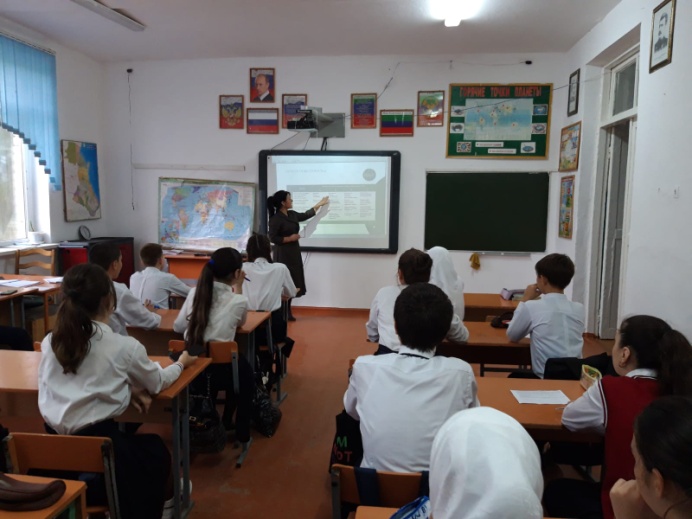 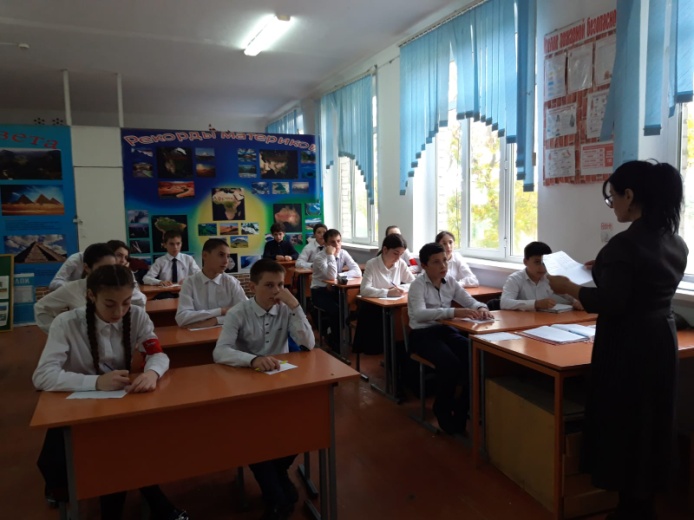 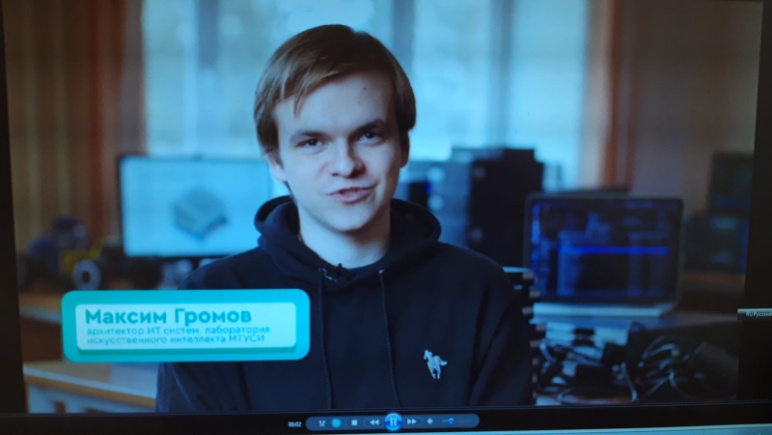 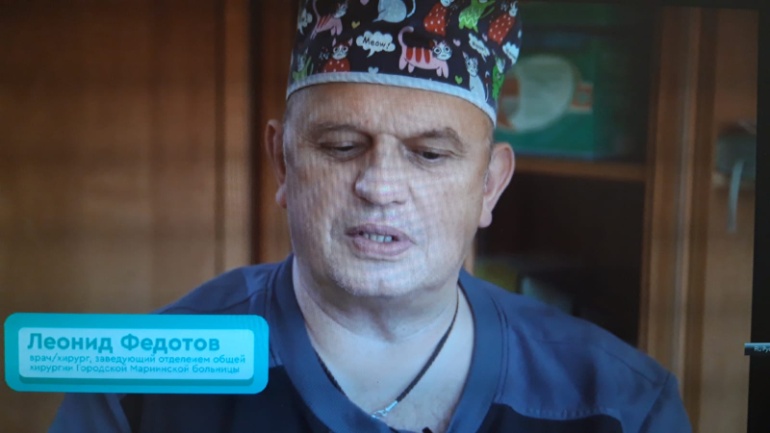 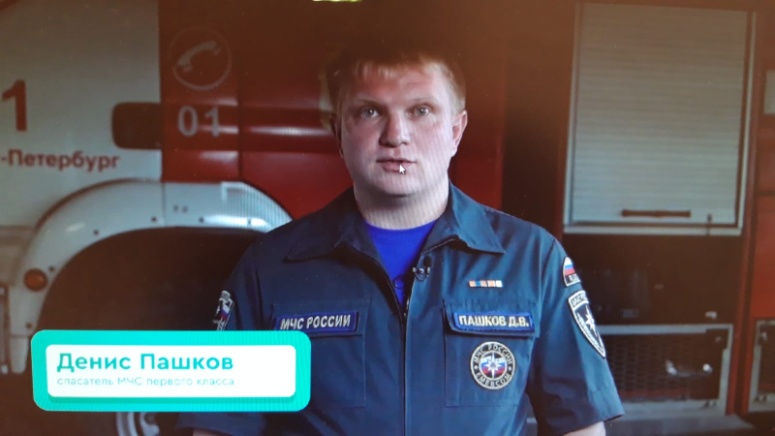 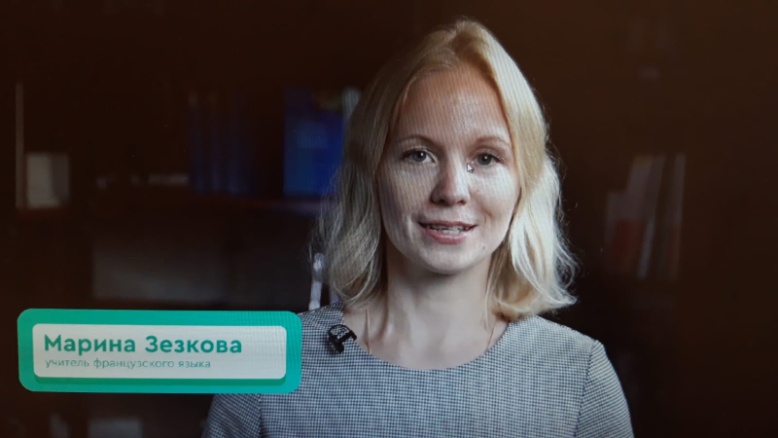 